RENDICONTAZIONE DELLE ATTIVITA’ IN EMERGENZA CORONAVIRUS – MODALITA’ ORGANIZZATIVE ADOTTATE PER IL RICORSO AL LAVORO AGILE NELL’AMBITO DELA FORMAZIONE DI CONTINGENTI MINIMI DI LAVORO – PERSONALE A.T.A.(DETERMINA DEL DIRIGENTE PROT. N° 1402 DEL 13/03/2020)La/Il  sottoscritta/o ______________________________________________________  in servizio presso l’I.I.S.. “Marie Curie” di Savignano sul Rubicone in qualità di dipendente A.T.A. per il profilo:AmministrativoTecnicoAusiliario (Collaboratore Scolastico)   DichiaraSotto la  propria responsabilità di avere attuato quanto previsto dalla determina dirigenziale prot. n. 1402 del 13/03/2020  nel periodo dal __________________ al _______________  secondo le seguenti modalità: presenza in ufficio nelle giornate previste dai provvedimenti di turnazione (come risulta dal badge di timbratura) e disponibilità alla variazione per cause sopraggiunteutilizzo ferie anno precedente (come da Nota M.I. n° 323 del 10/03/2020);reperibilità costante ai recapiti telefonici comunicatiattuazione del lavoro agile tramite accesso alle piattaforme utilizzate per lo svolgimento della propria attività lavorativa e utilizzo di ogni soluzione cloud attività specifiche, per i vari profili ATA,  come indicate nella determina dirigenziale n° 1402; ____________________________________________________________________________________________________________________________________________________________________________________________________________________________________________________________________________________________________________________________________________________________altro (specificare)____________________________________________________________________________________________________________________________________________________________________________________________________________________________________________________________________________________________________________________________________________________________In fedeData _______________________    Firma _______________________________________	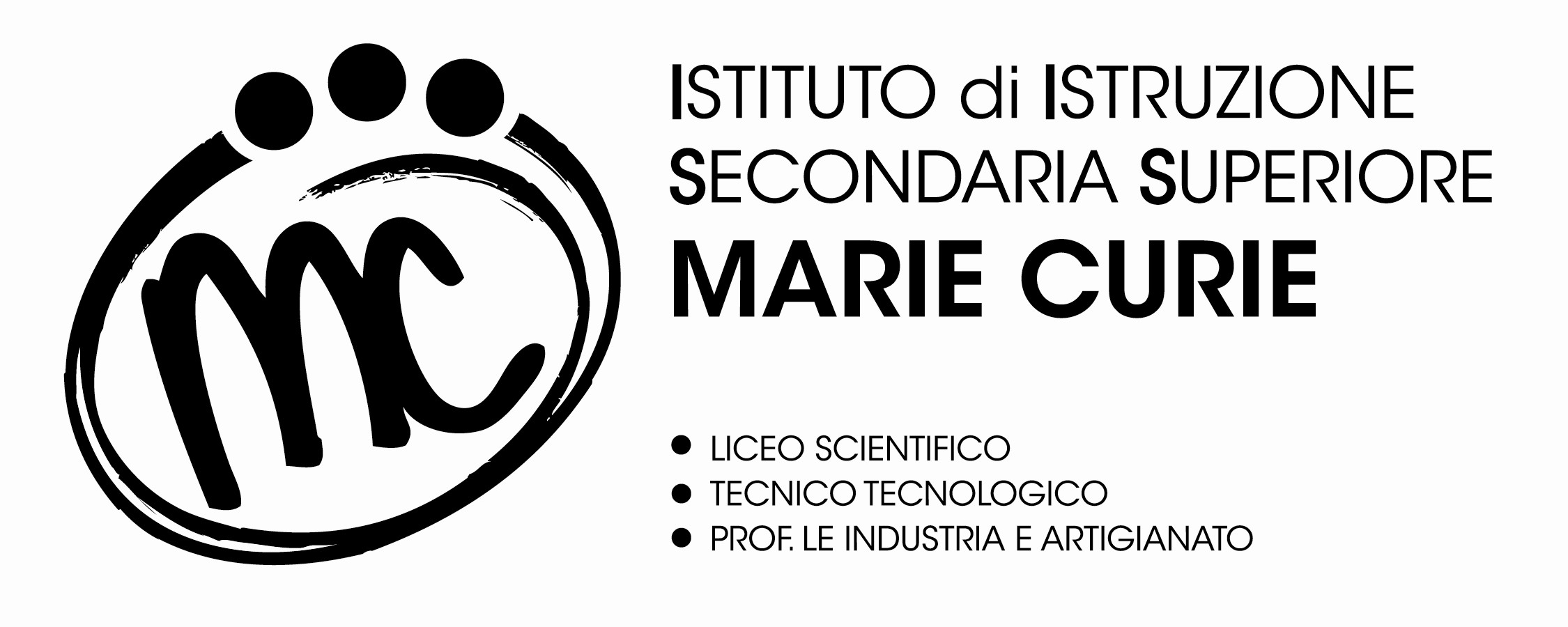 SAVIGNANO sul RUBICONE (FC)Via Togliatti n. 5   C.A.P. 47039Tel. 0541 944602 - C.F. 90038920402Mail: _ fois001002@istruzione.itP.E.C. fois001002@pec.istruzione.itWeb site: www.mcurie.edu.it